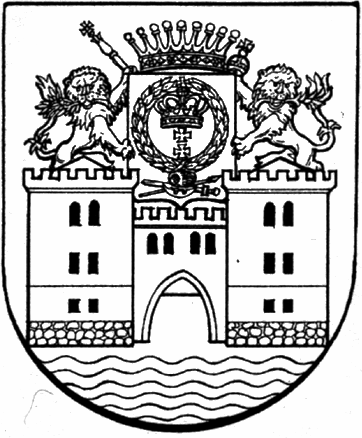 Р Е Ш Е Н И ЕСобрания депутатовмуниципального образования«Юринский муниципальный  район»шестого созыва№  199                                           от  16  августа 2017 годаОб утверждении Положения о порядке получения главой администрации муниципального образования «Юринский муниципальный район» разрешения на участие на безвозмездной основе в управлении некоммерческими организациями в качестве единоличного исполнительного органа или на вхождение в состав их коллегиальных органов управленияВ соответствии с пунктом 3 части 1 статьи 14 Федерального закона от 2 марта 2007 года № 25-ФЗ «О муниципальной службе в Российской Федерации» Собрание депутатов муниципального образования «Юринский муниципальный район» р е ш а е т :1. Утвердить прилагаемое Положение о порядке получения главой администрации муниципального образования «Юринский муниципальный район» разрешения на участие на безвозмездной основе в управлении некоммерческими организациями в качестве единоличного исполнительного органа или на вхождение в состав их коллегиальных органов управления.2. Настоящее решение вступает в силу после его официального обнародования на официальном сайте администрации муниципального образования «Юринский муниципальный район».Председатель Собрания депутатовмуниципального образования «Юринский муниципальный район»                                      А.МорозовПОЛОЖЕНИЕо порядке получения главой администрации муниципального образования «Юринский муниципальный район»  разрешения на участие на безвозмездной основе в управлении некоммерческими организациями в качестве единоличного исполнительного органа или на вхождение в состав их коллегиальных органов управления1. Настоящим Положением определяется порядок получения главой администрации муниципального образования «Юринский муниципальный район» (далее – глава администрации) разрешения на участие на безвозмездной основе в управлении некоммерческими организациями в качестве единоличного исполнительного органа или на вхождение в состав их коллегиальных органов управления (далее - участие на безвозмездной основе в управлении некоммерческой организацией).2. Глава администрации, намеренный участвовать на безвозмездной основе в управлении некоммерческой организацией, направляет Главе муниципального образования «Юринскинский муниципальный район» (далее – глава муниципального образования) заявление о разрешении на участие на безвозмездной основе в управлении некоммерческой организацией (далее - заявление) по форме согласно приложению № 1 к настоящему Положению.3. Заявление подается до начала указанной деятельности. 
К заявлению прилагаются копии учредительных документов. 4. Регистрация заявления осуществляется Главой муниципального образования в день его поступления в журнале регистрации заявлений о разрешении на участие на безвозмездной основе в управлении некоммерческой организацией по форме согласно приложению № 2 
к настоящему Положению.5. Глава муниципального образования вопрос о получении разрешения на участие на безвозмездной основе в управлении некоммерческой организацией выносит на ближайшую сессию Собрания депутатов.Решение о получении разрешения на участие на безвозмездной основе в управлении некоммерческой организацией принимается открытым голосованием и считается принятым, если за него проголосовало более половины от числа присутствующих на заседании членов Собрания депутатов.6. Копия решения Собрания депутатов вручается главе администрации в течение 3 рабочих дней со дня его принятия.7. Участвуя на безвозмездной основе в управлении некоммерческой организацией, глава администрации обязан принимать меры по предотвращению конфликта интересов, а в случае возникновения конфликта интересов принимать меры по его урегулированию в соответствии с законодательством о противодействии коррупции.8. В случае нарушения главой администрации, получившим разрешение на участие на безвозмездной основе в управлении некоммерческой организацией, при реализации этого разрешения ограничений и запретов, требований о предотвращении или урегулировании конфликта интересов, исполнения обязанностей, установленных Федеральным законом от 25 декабря 2008 г. № 273-ФЗ «О противодействии коррупции» и другими федеральными законами, Собрание депутатов муниципального образования вправе принять решение об отмене ранее данного разрешения на участие в управлении некоммерческой организацией на основании результатов проверки, проведенной в соответствии с подпунктом «б» пункта 1 Положения о проверке достоверности и полноты сведений, представляемых депутатами Собрания депутатов муниципального образования «Юринский муниципальный район», главой администрации муниципального образования «Юринский муниципальный район», утвержденного решением Собрания депутатов № 181 от 22 марта 2017 года.Глава муниципального образования вручает главе администрации копию решения Собрания депутатов муниципального образования об отмене разрешения на участие на безвозмездной основе в управлении некоммерческой организацией в течение 3 рабочих дней со дня принятия данного решения._________________ПРИЛОЖЕНИЕ № 1к Положению о порядке получения главой администрации муниципального образования «Юринский муниципальный район» разрешения на участие на безвозмездной основе в управлении некоммерческими организациями в качестве единоличного исполнительного органа или на вхождение в состав их коллегиальных органов управленияГлаве муниципального образования « Юринский муниципальный район»_______________________________(Ф.И.О.)от ___________________________________________________________(Ф.И.О., замещаемая должность)З А Я В Л Е Н И Ео разрешении на участие на безвозмездной основе в управлении некоммерческой организацией в качестве единоличного исполнительного органа или на вхождение в состав ее коллегиального органа управленияПрошу разрешить мне участие на безвозмездной основе в управлении некоммерческой организацией _________________________ _________________________________________________________________________________________________________________________(наименование некоммерческой организации, юридический адрес)в качестве единоличного исполнительного органа/вхождения в состав коллегиального органа управления (нужное подчеркнуть).«__» ___________ 20__ г. ___________________ ____________________(подпись лица,		(расшифровка подписи)направляющего заявление)________________ПРИЛОЖЕНИЕ № 2к Положению о порядке получения главой администрации муниципального образования «Юринский муниципальный район» разрешения на участие на безвозмездной основе в управлении некоммерческими организациями в качестве единоличного исполнительного органа или на вхождение в состав их коллегиальных органов управленияЖурналрегистрации заявлений о разрешении на участие на безвозмездной основе в управлении некоммерческой организацией_______________Утвержденорешением Собрания депутатовмуниципального образования«Юринский муниципальный район»от 16 августа  2017 года № 199№ п/пДата поступления заявленияФ.И.О, должность должностного лица, представившего заявлениеПринятое решение по результатам рассмотрения заявления1235